Игры на развитие познавательных способностейСредняя группаИгра «Запомни»Цель: развитие познавательных способностейЗадачи:1. развивать восприятие и внимание;2. развивать память.Оборудование: телефон (компьютер, планшет) или распечатанное задание.Ход игрыПредложите ребенку рассмотреть картинки и выполнить задание.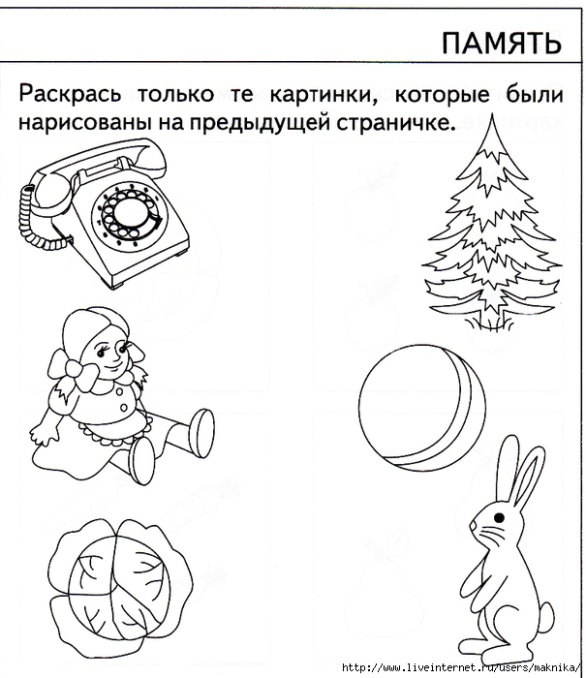 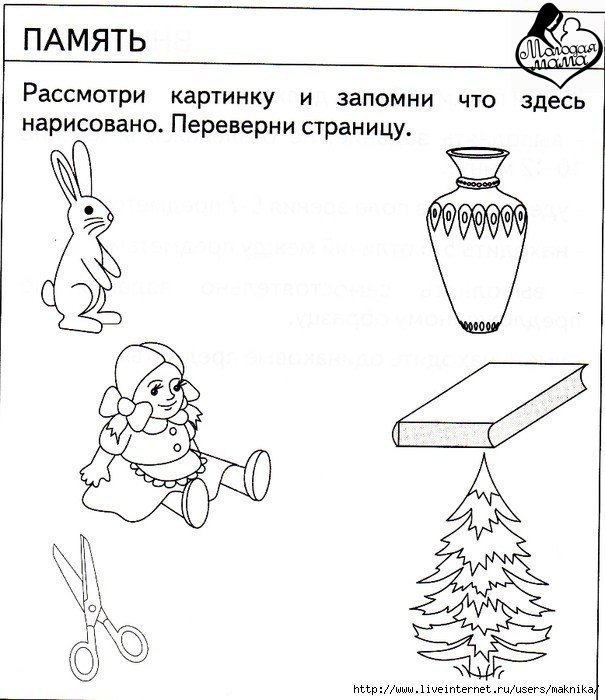 Старшая группаИгра «Запомни»Цель: развитие познавательных способностейЗадачи:1. развивать восприятие и внимание;2. развивать память.Оборудование: телефон (компьютер, планшет) или распечатанное задание.Ход игрыПредложите ребенку рассмотреть картинки и выполнить задание.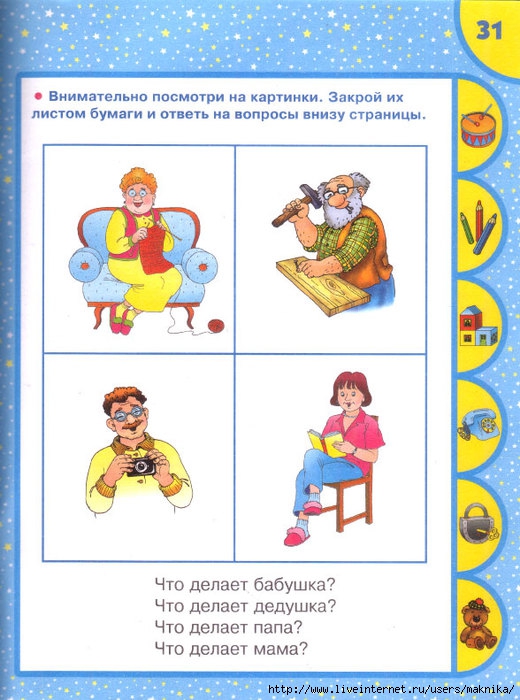 Подготовительная группаИгра «Запомни»Цель: развитие познавательных способностейЗадачи:1. развивать восприятие и внимание;2. развивать память.Оборудование: телефон (компьютер, планшет) или распечатанное задание.Ход игрыПредложите ребенку рассмотреть картинки и выполнить задание.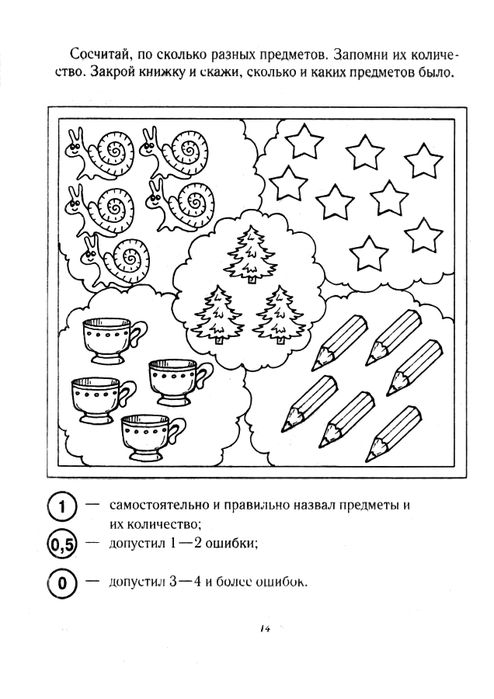 